Eastwood Park Academy Trust (EPAT)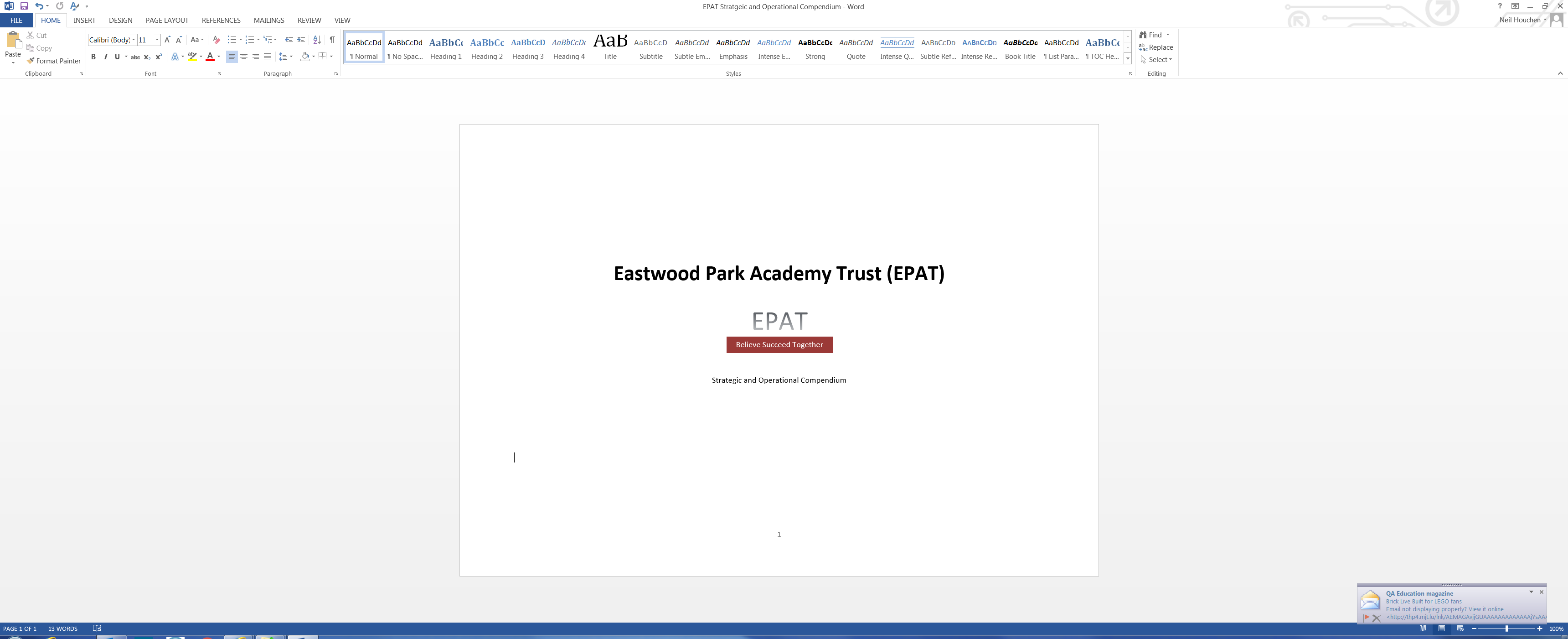 Strategic and Operational Overview1.0 Background1.1 HistoryEastwood Park Academy Trust (EPAT) was formed on 1st February 2017. The founder schools were The Eastwood Academy (a secondary converter academy) and Bournemouth Park Primary School (a maintained primary school).The Eastwood Academy is the highest performing non-selective secondary school in Southend. Since 2010, it has consistently been in the top 10% of schools nationally for pupil progress. In 2015, it was rated ‘Good’ by Ofsted and was featured in The Parliamentary Review 2016, an annual government publication which features a small number of outstanding or considerably improving schools.Bournemouth Park Primary School is a rapidly improving non-selective primary school in Southend. In 2016, it was rated ‘Good’ by Ofsted and was ranked in the top 100 most improved primary schools in the country. 1.2 Reasons for FormationThe principal reasons for establishing the Trust were to:Form strong, collaborative partnerships with other local1 schools.Improve educational provision, standards and outcomes in local schools. Improve the transition from primary to secondary education. Improve recruitment, professional development and career opportunities for staff.Centralise business services, procurement and administrative functions, thereby generating efficiencies and economies of scale.1.3 GrowthEPAT is a cross-phase ‘Starter Trust’ (< 5 schools) with aspirations to become a sustainable ‘Established Trust’ (~> 5 schools) providing high quality educational provision, standards and outcomes in local schools. Growth will be in line with the principles delineated in the DfE guidance Multi-Academy Trusts - Good Practice and Expectations for Growth1Within the locality of Southend-on-Sea, South East Essex and South Essex. 1.31 Non-sponsorship Schools that express an interest in joining the Trust are encouraged to meet with representatives to discuss the potential and suitability of the match. The Governing Body of an ‘interested’ school is required to pass a resolution to join the Trust (subject to due diligence). Due diligence is undertaken in line with the Trust’s Due Diligence Policy and the CEO coordinates and manages the transfer of the school into the MAT, including, in the case of maintained schools, the conversion into an academy. 1.32 SponsorshipThe Trust’s sponsor application was approved on 24th November 2016. The Regional School Commissioner (RSC) selects an appropriate school that needs a sponsor. If this school isn’t an academy, it will have to convert to an academy before the Trust can become its sponsor.The RSC discusses the plans for the school with the local Headteacher Board (HTB). If the RSC agrees that the Trust is the right sponsor, they will approve the match.Due diligence is undertaken in line with the Trust’s Due Diligence Policy and the CEO coordinates and manages the transfer of the school into the MAT, including, in the case of maintained schools, the conversion into an academy. 2.0 Ethos and Vision The Trust’s ethos - ‘Believe, Succeed, Together’ – is an unwavering belief that all pupils can and will succeed and this will be achieved together. The Trust’s vision is to provide sustainable, high quality educational provision, standards and outcomes in local schools. This vision is articulated into 10 commitments:1. To provide opportunities for all primary pupils to achieve:Good Level of Development (GLD) at Early Years Foundation Stage (EYFS).Required Standard (WA) in Year 1 Phonics.Expected Standard (EXS) at KS1.Expected Standard (EXP+) at KS2.2. To provide opportunities for all secondary pupils to achieve: Expected Progress at KS3. 9-5 in GCSE English and Mathematics.English Baccalaureate (EBacc).Expected Attainment 8 (A8).  Expected Progress 8 (P8). 3. To provide environments in which all pupils feel proud of their academy, shown by their excellent behaviour, attitude to learning, attendance and punctuality. 4. To provide safe and secure environments in which all pupils are able to thrive and any concerns they have are dealt with promptly and effectively.5. To provide learning environments in which the majority of teaching is outstanding and never less than consistently good.6. To provide opportunities for all pupils to develop high levels of literacy appropriate to their age.7. To provide opportunities for all pupils to develop high levels of numeracy appropriate to their age.8. To provide environments in which all pupils are able to broaden their education through a range of SMSC opportunities.9. To provide environments in which every opportunity is taken to celebrate and share success.10. To provide opportunities and experiences for all pupils so that they are well equipped for the next stage in their education, training or employment.3.0 Governance Structure3.1 Terms of Reference 4.0 Operational Structure2South East Essex Teaching School Alliance (SETSA), current and ex headteachers, ex-HMI, LLE, SLE, NLE, Southend West School Sports Partnership (SWSSP).4.1 Terms of Reference 5.0 Finance5.1 Government Grants5.11 Conversion GrantOnce a school receives an Academy Order i.e. confirmation that it can become an academy, it will receive a grant of £25,000 to cover the new academy’s pre-opening costs.5.12 Sponsored Academy FundingTrusts are eligible for a range of grants that are summarised in Sponsored Academies Funding e.g. Pre-opening Fast Track Grant - £70, 000 for primary and £80,000 for secondary (including the £25,000 Conversion Grant). 5.13 Regional Academy Growth FundThe Regional Academy Growth Fund (RAGF) supports successful trusts to grow and to improve standards in underperforming schools. Sponsor capacity grants are usually between £50,000 and £100,000. 5.2 EPAT Central Fund - EPATCFIn order to finance the Trust, a proportion of General Annual Grant (GAG) funding from each academy is used form a central fund (EPATCF) in line with section 3.10.5 of the Academies Financial Handbook 2016. ‘A multi-academy trust has the freedom to amalgamate a proportion of GAG funding for all its academies to form one central fund. This fund can then be used to meet the normal running costs at any of its constituent academies within the trust.’Full details are provided in the Trust’s Central Funds Policy.5.21 EPATCF Contribution The following is excluded from the GAG central fund contribution: Pupil Premium funding; Year 7 Catch-Up Premium funding; PE Sports Grants; Nursery funding; Universal Free School Meals funding; Summer School funding; Top-Up funding for special educational needs (SEN) or Additional Educational Needs funding (AEN) in mainstream academies; other non-GAG Government funding; other income generated by individual academies; and PFI income.The proportion that each academy3 contributes to EPATCF is reflected in the projected level of need, which, in turn, is determined by an analysis of the academy’s most recent Ofsted rating and performance data. Where the most recent Ofsted inspection exceeds a period of 12 months, the weighting of the performance data will take precedence. 5.22 EPATCF Contribution – Appeals ProcessThe Trust will give consideration to the funding needs and allocations of each constituent academy. In line with section 3.10.6 of the Academies Financial Handbook 2016, there is an appeals mechanism (described below) for academies who may feel that they are being treated unfairly.The constituent academies must appeal, in writing to the CEO, 10 working days from notification of a) their EPATCF contribution b) use of surplus funds (refer to section 5.31).The CEO will consider the appeal and notify the academy of their decision within 10 working days of receipt of the written appeal.If the issue is not resolved, the academy can appeal to the Secretary of State, via the EFA, whose decision is final.3The founding academies contribute 3.0% which is reviewed on an annual basis.5.3 EPATCF Expenditure EPATCF is used to finance the following services:5.31 EPATCF SurplusIn the event that EPATCF records a surplus at the end of the financial year, the following will occur in priority order:Funds may be used for emergency works5.Funds may be retained and carried forward to the new financial year. Funds may be redistributed in proportion to each academy’s contribution to EPATCF for the academic year in question. 3For teachers, the hourly rate will be their annual salary divided by 1265 hours.  For support staff, the hourly rate will be their annual salary divided by 1950 hours.4Works that, if not undertaken, could lead to academy closure.6.0 School Improvement StrategyThe following is a broad overview of the work that will be undertaken with constituent academies as part of the Trust’s School Improvement Strategy. Author’s Name: Mr. N. HouchenDate ReviewedJune 2017Date Ratified by TrustSignature of CEOSignature of Chair of TrustLevel of GovernanceNumberPersonnelMeeting FrequencyMembers4Lee Whittick, Stella Mirza, Dan Hagan and David AllenAnnuallyTrustees (Board)6Lee Whittick, Karen Heath, Adeela Fethi, Neil Houchen (CEO), James McCluskey and Anetta ChrabaszczTermlyFinance and Audit Committee6Lee Whittick, Karen Heath, Adeela Fethi, Neil Houchen (CEO), James McCluskey and Anetta ChrabaszczTermlyLGB Committee11Principal (ex officio), 2 staff, 3 parents, 3-5 community-based.  TermlyLevel of GovernanceAreaResponsibilitiesMembersConstitutionAppoint and remove Trustees.Amend and approve changes to the Articles of Association.MembersAGMAttend and contribute to the AGM.Trustees (Board)StrategySet the vision, ethos and strategy for the Trust.Approve the ADP of each academy within the Trust. Trustees (Board)LeadershipAppoint executive positions in the Trust e.g. CEO, and in each academy appoint the Principal, Vice/Assistant Principals and Finance Officer.Determine and approve the leadership structures in each academy. Trustees (Board)PerformanceEnsure that all academies in the Trust are effectively challenged and supported to maximise outcomes.Scrutinise academies’ pupil performance data, termly reports and SEF, and measure impact against ADP key development priorities and the vision of the Trust. Hold the CEO to account. Undertake a 3600 review of its own performance on annual basis. Trustees (Board)FinanceRefer to the terms of reference of the Finance and Audit Committee. Trustees (Board)OperationsApprove Trust policies (those applicable to all employees in the Trust). Approve and review the terms of reference of committees. Ensure effective consultation and communication with all constituent parts of the Trust.Trustees (Board)SafeguardingReview the LSB Audit for Safeguarding for each academy in the Trust.Trustees (Board)AdmissionsDetermine the admissions arrangements for all academies in the Trust.Finance and Audit CommitteeFinanceReview individual academy budgets and the annual budget for the Trust.Review the long term budget plan.Regularly monitor the actual income and expenditure against budget at academy and Trust level.Consider the achievement of value for money.Consider responses to any external management letters.Ensure the annual accounts are produced in accordance with Company and Charity law and DfE guidance.Authorise the award of contracts over monetary values as defined in the Trust’s Financial Regulations.Review the reports of the Responsible Officer on the effectiveness of the financial procedures and controls.Review and approve virements and transactions in accordance with the Trust’s Financial Regulations.Oversee tendering and award of contracts in accordance with the Trust’s Financial Regulations.Annually review and update the Trust’s Financial Regulations and finance-related policies.Review information/returns to the DfE and/or EFA that affects funding.Undertake independent checking of financial controls, systems, transactions and risks.Discuss with the external auditor the nature/scope of each forthcoming audit and ensure that the auditor has the fullest co-operation of staff.LGBGeneralDiscuss issues relating to: pupil performance; quality of teaching; learning and assessment; and personal development, behaviour and welfare. Make recommendations to the Board. Act as a critical friend to the Principal.LGBVisitsUndertake visits in line with the key development priorities in the ADP.LGBComplaintsReview stakeholder complaints in line with the Trust’s Complaints Policy. LGBExclusionsReview fixed term and permanent exclusions in line with DfE guidance.  Level of OperationNumberPersonnelMeeting FrequencyTrustees (Board)6Lee Whittick, Karen Heath, Adeela Fethi, Neil Houchen (CEO), James McCluskey and Anetta ChrabaszczTermlyCEO1Neil HouchenN/AOperations Group7+Yvonne Willis, Scott Sterling, Chris Niner, David Piercy, Louise-Hodgson-Clark, Angela Hutchinson, Will Brogan, Katie Toms and external advisors2As directed by the CEOPrincipals2Neil Houchen and Angela HutchinsonWeeklyLevel of OperationAreaResponsibilitiesTrustees (Board)Line ManagementLine manage the CEO and hold him/her to account.CEOSafeguardingEnsure safeguarding arrangements across all academies are effective and comply with statutory provisions. CEOEthos and VisionPromote the ethos and vision of the Trust.CEOLeadershipBe the strategic leader of the Trust. CEOLeadershipProvide motivational and inspirational leadership at all levels of the Trust.CEOLeadershipIf directed by the Board, act as an academy Principal for a period of time. CEOLine ManagementLine manage the Principals and hold them to account. CEOLine ManagementDirect and coordinate the work of the Operations Group. CEOFinanceBe the Accounting Officer for the Trust.CEOFinanceEnsure compliancy with the requirements of the Master Funding Agreement and Supplemental Funding Agreements.CEOFinanceEnsure that all resources are organised and managed to provide the best possible outcomes for pupils. CEOLegalEnsure all legislative and statutory requirements for academies are met and are compliant with DfE guidance.CEOHuman ResourcesRepresent the HR function at internal and external meetings, as and when required.CEOPoliciesBe responsible for devising and implementing Trust-wide policies.CEOCommunicationBe the main point of contact for the Local Authority, EFA, DfE and other key bodies in respect of all aspects of the Trust. CEOCommunicationAct as an ambassador for the Trust and communicate effectively with all stakeholders.CEOTrust GrowthCoordinate applications for the transfer of new academies into the Trust. Ensure due diligence is undertaken in accordance with the Trust’s Due Diligence Policy. Direct and manage the transfer of academies into the Trust.CEOCurriculumBe responsible for developing primary and secondary curricula which meet the Trust’s vision. CEOCurriculumBe responsible for developing recording, tracking, monitoring and evaluative systems which meet the Trust’s vision.CEOPerformanceEnsure outstanding teaching and learning through effective recruitment, CPD and rigorous monitoring and evaluation.CEOPerformanceProduce reports on the educational performance of the academies.CEOPerformanceBe accountable for the quality of teaching and learning, standards and outcomes for all of the academies.CEOPerformanceEnsure a culture of continuous improvement within the Trust. CEOPerformanceOversee performance management to ensure staff are motivated/enabled to carry out their roles to the highest standard.CEOCPDEnsure high quality CPD is provided in all academies which supports the Trust’s vision. CEOEqualityEnsure compliance with the provisions of the Equality Act 2010.Ensure all employees are treated fairly and equitably. CEOMeetingsAttend and contribute to AGM, Board, Finance and Audit Committee meetings. Attend and contribute to LGB Committee meetings, where required.Level of OperationResponsibilitiesOperations GroupSecondary Academy ImprovementProvide expertise in: operational structures; curriculum design; teaching, learning and assessment; tracking, monitoring and evaluation; and personal development, behaviour, welfare and safeguardingAttend and contribute to Board and Finance and Audit Committee meetings, where required.  Operations GroupPrimary Academy ImprovementProvide expertise in: operational structures; curriculum design; teaching, learning and assessment; tracking, monitoring and evaluation; and personal development, behaviour, welfare and safeguarding. Attend and contribute to Board and Finance and Audit Committee meetings, where required.  Operations GroupFinanceProvide expertise on finance and accounting to optimise the Trust’s financial performance and strategic position.Compile the annual budget for the Trust and long term budget plan. Assist each academy in the compilation of their annual budget.Produce regular and accurate information relating to actual income and expenditure against budget at academy and Trust level.Contribute to the development, compilation and submission of bids for grants and other income streams.Review and improve existing Trust financial systems and policies ensuring they are robust, compliant and support current activities and future growth.Lead on the Trust’s approach to risk management and co-ordinate the strategic risk register. Establish a high level of credibility, and develop strong working relationships with the EFA, HMRC, DfE and external auditors.Ensure appropriate controls to safeguard Trust assets.Coordinate the due diligence processes in accordance with the Trust’s Due Diligence Policy. Attend and contribute to Board and Finance and Audit Committee meetings, where required.  Operations GroupOperations Work with the Board to develop a strategic building plan for all academies.  Manage all service contracts within the Trust and ensure best value is achieved. Oversee the day-to-day management of catering, cleaning and caretaking in each academy. Oversee the management and maintenance of the academies’ sites, grounds, buildings and their security.Oversee administration, finance, HR and payroll in each academy. Ensure health and safety compliance in each academy. Ensure effective systems of audit, control and risk management are in place and being implemented effectively in each academy. Develop a strong PR and marketing strategy for the Trust. Ensure the Trust is compliant with Data Protection legislation and requirements. Oversee the implementation of the IT strategy and IT infrastructure across the Trust. Contribute to the due diligence processes in accordance with the Trust’s Due Diligence Policy. Contribute to the management of the transfer of academies into the Trust.Attend and contribute to Board and Finance and Audit Committee meetings, where required.  Operations GroupGovernanceProvide advice to Members, Trustees and Local Governing Body Committees on governance, constitutional and procedural matters. Ensure each level of governance within the Trust is properly constituted. Provide effective administrative support to all levels of governance with the Trust. Attend and minute all governance-related meetings within the Trust. Manage information effectively in accordance with legal requirements. Provide advice with regard to the transfer of academies into the Trust.PrincipalLead and manage their academy in accordance with the National Standards of Excellence For Headteachers.Attend and contribute to LGB Committee meetings.Attend and contribute to Board and Finance and Audit Committee meetings, where required.Ofsted CriteriaKey Performance Measures CriteriaFinancial Contribution (%)OutstandingSignificantly above national average (+sig)3.0GoodAbove national average 4.0Requires ImprovementBelow national average5.0InadequateSignificantly below national average (-sig)6.0ServiceDetailsExecutive LeadershipCEO salary (excluding the element where the CEO is a substantive Principal of an academy); and CEO PM. Educational ExpertiseOperational Group work, directed by the CEO. Where existing Trust employees (other than the CEO) are deployed for specific time-limited tasks, the individual academy will bill the Trust and the funds will be sourced from the Educational Expertise cost centre in EPATCF. The amount that is billed will be calculated according to the hourly rate4 of the employee (capped at the top of the relevant scale in the Trust’s Pay Policy). GovernanceCompany Secretary’s salary; and Trustee expenses. FinanceCentralised finance operations; external audits (RO and annual); ECC payroll; Apprenticeship Levy (offset by Small Business Allowance); and FMS Multiview.Operations Centralised corporate/business operations; EFA RPA insurance; SIMS licenses (not support costs) and web domain for the Trust.Human ResourcesECC HR; ECC Legal; ECC Health and Safety; and JCC sundries.AreaStrandStrategySafeguardingSafeguardingReview current safeguarding policies, systems and procedures to ensure compliancy and effectiveness. Effectiveness of Leadership and ManagementFinanceReview the annual budget to determine sustainability and risk of deficit.Commission ECC payroll. Effectiveness of Leadership and ManagementLeadership and ManagementReview leadership structure, effectiveness and capacity.Review performance management procedure and data. Effectiveness of Leadership and ManagementStaffingReview staffing structure, effectiveness, capacity and sustainability. Review staff absence.Review recruitment and retention. Review staff CPD programme and support systems.Effectiveness of Leadership and ManagementPoliciesMake arrangements for Trust-wide policies to be consulted upon, through the JCC, prior to adoption.Effectiveness of Leadership and ManagementHuman ResourcesCommission ECC HR, ECC Legal, ECC Health and Safety.Implement, following JCC consultation, Trust-wide HR management policies. Effectiveness of Leadership and ManagementSite and BuildingsConduct a full site analysis to determine priority of EFA bids/projects.Effectiveness of Leadership and ManagementOperationsMake arrangements to outsource catering, cleaning, caretaking and grounds maintenance with existing Trust providers.Review the IT infrastructure and harmonise with the IT strategy of the Trust. Review procurement and harmonise with existing Trust providers. Review of all other business contracts and harmonise with existing Trust contracts. Effectiveness of Leadership and ManagementMarketingHarmonise marketing e.g. website, publications, signage, press releases etc.Effectiveness of Leadership and ManagementCurriculumReview the curriculum structure/model so it meets the Trust’s vision. Effectiveness of Leadership and ManagementPoliciesReview the following policies: Assessment; Teaching and Learning; Marking; Presentation; and Homework. Effectiveness of Leadership and ManagementTeaching and LearningReview the quality of teaching, including a scrutiny of internal lesson observation data vs. external observations. Effectiveness of Leadership and ManagementTrackingIntroduce Trust-wide tracking facilities to monitor attainment and progress. Personal Development, Behaviour and WelfarePoliciesReview the following policies: Attendance; Behaviour and Discipline; and any other pupil-management related policies. Personal Development, Behaviour and WelfareAttendance, Exclusions, Incident Log, RewardsReview attendance, exclusion, and incident log data. Introduce Trust-wide tracking facilities to monitor attendance, exclusions, incidents and rewards. Personal Development, Behaviour and WelfareSMSCReview SMSC provision.Outcomes for PupilsPupil PerformanceReview pupil performance data using LA data reports, RAISE summary reports and RAISE question tools for the purposes of prioritising short-term intervention and medium-long term planning. 